Государственное бюджетное дошкольное образовательное учреждение детский сад № 54 комбинированного вида Красносельского района Санкт-ПетербургаКонспектсовместной  образовательной  деятельности по нетрадиционным художественно-графическим техникам в соответствие с лексическими темами в подготовительной группеТема: «Осень. Осенние листья»Образовательные области: «Социально-коммуникативное развитие», «Познавательное развитие», «Речевое развитие», «Физическое развитие», «Художественно-эстетическое развитие»Виды детской деятельности: изобразительная, познавательная,  коммуникативная,  игровая, двигательная, восприятие  художественного  слова. Педагогические технологии: нетрадиционные   технологии  изобразительной деятельности-печатание листьев, игровые, здоровье сберегающие.Составлен воспитателем:Смирнова Н.В.2014 годОбразовательные области: «Социально-коммуникативное развитие», «Познавательное развитие», «Речевое развитие», «Физическое развитие», «Художественно-эстетическое развитие»Виды детской деятельности: изобразительная, познавательная,  коммуникативная,  игровая, двигательная, восприятие  художественного слова.Педагогические технологии:  нетрадиционные   технологии  изобразительной деятельности - печатание листьев; игровые , здоровье сберегающие.Программное содержание:Образовательные:Обобщить представление детей о времени года «Осень».Закрепить знания детей о форме осенних листьев и их названия.Познакомить с техникой печатания листьев.Учить смешивать краски прямо на листьях.Развивающие:Развивать пространственность зрительного восприятия, зрительно-двигательную координацию.Корригировать зрительную и слуховую память.Воспитательные:Воспитывать целеустремленность.Умение работать в коллективе.Материал и оборудование:Листы бумаги формат А3,Опавшие листья- клен, дуб, рябина, березаГуашь, кистиМузыка П.И. Чайковского «Времена года»Организация: свободная, за столами, полукругом.Ход:Воспитатель читает стихотворение, дети стоят, полукругом перед мольбертом:Листья с деревьев в лесу осыпаются.Дождик уныло по крышам стучит.Светлое небо с землею прощается.Хмурая осень в окошко глядит.О каком времени года, говорится в стихотворении?Назовите осенние месяцы?Как можно назвать осень в сентябре (в октябре, в ноябре)?Рассматривание картинно-графического планаЧто можно сказать про солнце осенью?Какое осенью небо?Что происходит осенью с деревьями?Как называется явление в природе, когда опадают листья?Листья осенью что делают?Игра «Найди пару» (осенние листья с разных деревьев). Называем с какого дерева листья.Подвижная игра «Осень»:Пошли дети погулять,Стали листья собирать:Красный листик, желтый листик…А потом давай считать:Сколько листиков собрали?(Пять березовых, дубовых, кленовых и т.д.)С листьями осенними,Будем мы играть,С листьями осенними, Будем танцевать.Дети садятся за столы. Закрепляем цвет, форму листьев. Воспитатель показывает, как рисовать листья, выбрать необходимый цвет. Дети приступают к работе.     Звучит музыка Вивальди.Физминутка:Листья осенние тихо кружатся,Листья нам под ноги тихо ложатся.И под ногами шуршат, шелестят,Будто опять закружиться хотят.Дыхательная гимнастика:«Чей листок раньше улетит?»Раздать каждому ребенку листья. Долго, плавно подуть на листок и посмотреть, как он закружится в воздухе.По окончании работы, рисунки детей рассматриваются, обсуждаются, какие листья, от какого дерева он нарисовал, почему выбрал те или иные цвета. Выделить те работы, где дети проявили самостоятельное творчество, добавив в свои работы (элементы: солнце, ягодки, желуди и т.д.)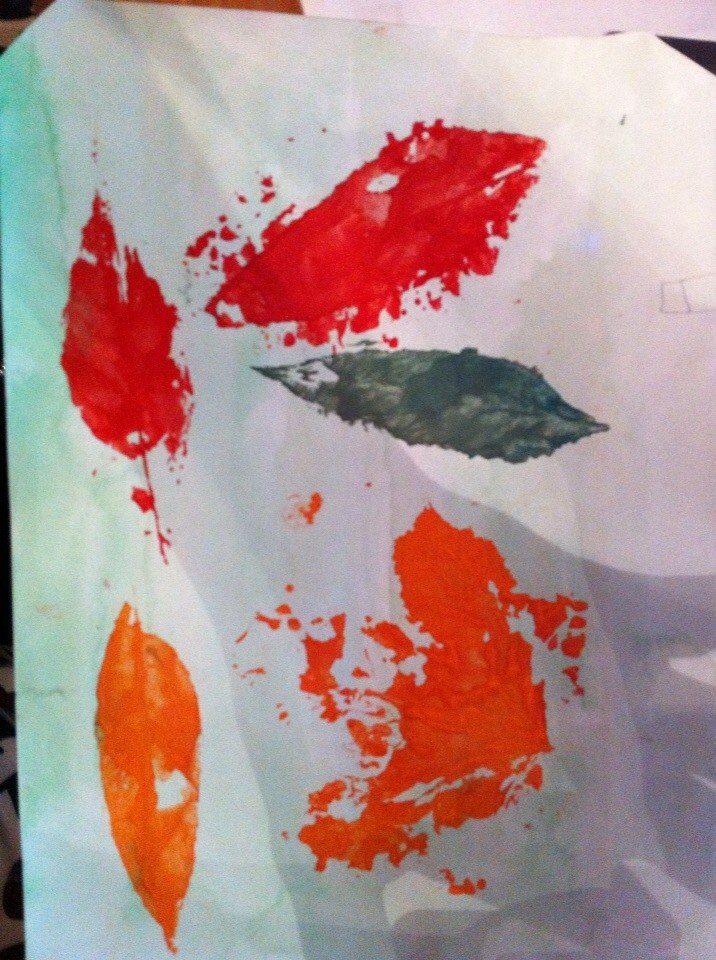 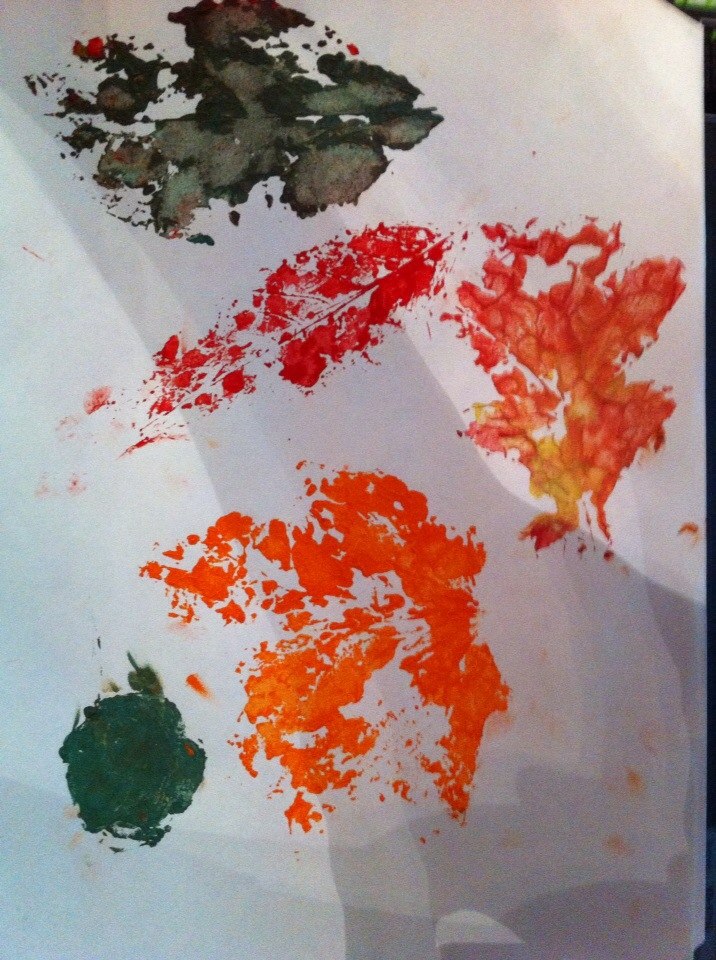 Устраивается   выставка  детских  работ.Экскурсия  по  выставке.